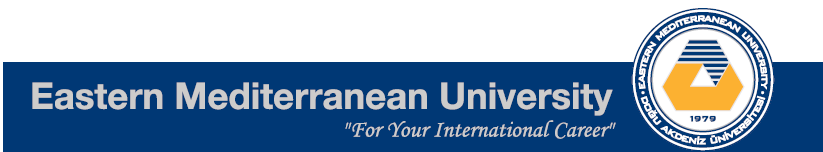 EASTERN MEDITERRANEAN UNIVERSITYFACULTY OF HEALTH SCIENCESPHYSIOTHERAPY AND REHABILITATION DEPARTMENTPHYT314 SUMMER INTERNSHIP DIARYEASTERN MEDITERRANEAN UNIVERSITY FACULTY OF HEALTH SCIENCES PHYSIOTHERAPY AND REHABILITATION DEPARTMENT PHYT314 SUMMER INTERNSHIP STUDENT REPORTStudent Name-Surname           :				            Date  :Student Number                              :				              Internship Institution		: 					Dates of Internship	:I-My main learning targets: ……………………………………………………………………………………….……………………………………………………………………………………………………………Specify the reason of falling through…………………………………………………………...………………………………..………………………………………………………………………………………………II-Diseases which I came across in the internship: ….………………………………………………………………………………………...……………………………………………………………………………………………………Indicate the diseases which you assessed and/or do physiotherapy: ………………………………………………….………III-Practical skills of physiotherapy which I gained during the internship: ………………………………………………………………….….……………………………………………………………….…………………………………IV-Additional theorical information/evidence-based physiıtherapy gained in the internship: …………………………………………………….……………………………………………Shortly write how this reflects to your practice: …………………………………………………………………………………………………Specify the method which you gain information: .………………………………………………………………………………………....V-Write the article (articles) which you presented according to the rules of literature referencing (Title, authors, journal etc.): ……………………………………………………………………………………………………………………………………………………………………………………………………VI- Gains of the internship through the group practice/discussion/share: ………………………………………………………...................................................................   If not, explain the reason:   …………………………………………………………………………………………………..VII-My absent parts which I realized during the internship (theory/practice/communication etc.): ….………………………………..…………………………………………………….VIII- Swot analysis of the Internship Institution according to “Education of Clinical Practice”:The strongest side which you observe: …………………………………………………………………The weakest side which you observed:  …………………………………………………………………………………………….……         The opportunity which it presented to you:…………………………………………………………………………………………… (because of its absence or practice) Threat:……………………………………………………….………………………………………..      RESULT………………………………………………………………………………………………………….…...............       Explain your opinions and suggestions in the result section in order to enhance Clinical Practice. (You can use the back page.)Student Name and SurnameStudent NumberDeparmentEducation yearAddressTel NumberAcademic AdvisorInternship TitleInstitution of InternshipInstitution Address of InternshipName and Surname of the Internship Manager Title of the Internship of Manager Starting and Ending dates of Internship Proportion of this expectation at the end of internship 12345